QUERIDOS ALUNOS RESPONDAM E DEVOLVAM NA ESCOLA PARA A PROFESSORA CORRIGIR:1-Nádia é uma ótima confeiteira da Vila Santa Helena, ela vende muitas tortas. No sábado ela fez 4 tortas e precisa distribuir 20 cerejas por cima delas. Desenhe as cerejas nas tortas de modo que todas fiquem com a mesma quantidade.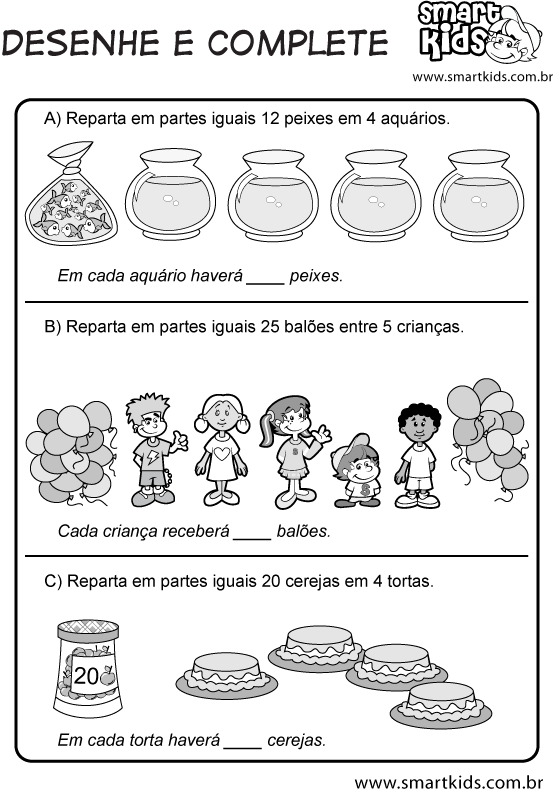 Ou seja, 20÷4=_____________________Cada torta ficou com__________________cerejas._____________________________________________________________________________4-Ceci resolveu fazer uma festa e chamou 5 amigos: Joáo, Marcia, Claudete, Juninho e Cleitom. Na festa havia 25 balões, ela resolveu dividir os balões para os 5 amigos. Ligue os balões nas crianças de modo que cada criança receba a mesma quantidade. Quantos balões cada criança ficou?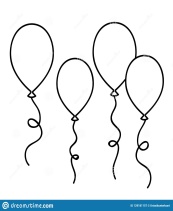 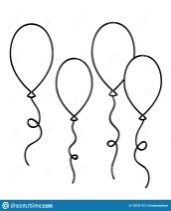 Ou seja: 25÷5=______________________Cada criança ficou com__________________balões.3-Observe o gráfico dos alunos do 3º ano da professora Eliane: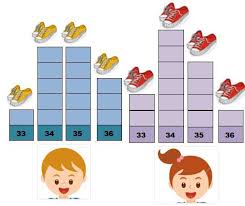 Agora responda:Qual é o número do seu sapato? Se estiver no gráfico, faça um x.R:_____________________________________________________________Quantos alunos há na turma do 3º ano?R:____________________________________________________________Quantas meninos calçam sapatos nº 33?R:____________________________________________________________Quantos meninos calçam sapatos nº 35?R:_____________________________________________________________Quantas meninas calçam sapatos nº 33?_______________________________________________________________Quantos alunos calçam sapatos nº 36?(meninas e meninos)_______________________________________________________________Quem calça mais sapatos nº 34, são os meninos ou as meninas? Quantos a mais? R:________________________________________________________Se juntarmos os sapatos nº 35 dos meninos e das meninas, quantos alunos juntos calçam sapatos nº 35?R:_____________________________________________________________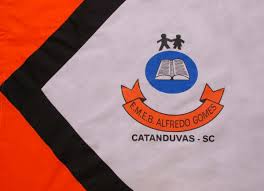 ESCOLA MUNICIPAL DE EDUCAÇÃO BÁSICA ALFREDO GOMES.DIRETORA: IVÂNIA NORA.ASSESSORA PEDAGÓGICA: SIMONE ANDRÉA CARL.ASSESSORA TÉCNICA ADM.: TANIA N. DE ÁVILA.PROFESSORA: ELIANE KARVASKICATANDUVAS, 16 A  20 DE NOVEMBRO– SCANO 2020  - TURMA 3º ANOALUNO:____________________________________________